4. třída obě skupinyUnit 12 – úkoly na týden 23.3-27.3.Vážení rodiče, prosím vás o zpětnou vazbu (udělali, neudělali, rozumíme, potřebujeme pomoci). Konzultovat můžete se mnou po telefonu, facebooku nebo lze využít i WattsApp a email – barbora.froehde@centrum.cz, 775250369.Rekapitulace:Slovíčka 12. lekce ve slovníčkuHotové strany 76-77 v učebniciHotové strany 48-49 ve workbooku.Tento týden prosím opakujte! Nové 2 úkoly najdete na konci!Doporučuji dětem napsat nová slovíčka na lístečky (z jedné strany aj z druhé čj)  dát do řady na zem a oni po nich chodí a říkají, co tam je. Čtou česky = říkají anglicky a naopak. Lze i varianta s obrázky vystříhanéými z časopisů... Zaměřte se na procvičování číslovek – také formou lístečků – napsat na kartičky 1-100 různá. Na zem poskládat do řady (zamíchané) a děti postupují od jednoho k druhému a říkají čísla anglicky. Můžete jim stopovat čas. Trénujte čtení nahlas (76/3).VideoPusť si video. https://www.youtube.com/watch?v=ZFnPM6yyL3E&t=244sNapiš si nová slovíčka do slovníčku:Podívej se na video ještě jednou a odpověz na otázky do sešitu:What is going on in Steve´s house?What is in the bathroom?What is in the kitchen?What is in the living room in the sofa?Name all the forest animals you know. Use a dictionary. (Vyjmenuj všechna lesní zvířata, která znáš – podívej se do učebnice přírodovědy, použij eventuelně slovník)Nakresli a popiš své oblíbené zvíře. Popiš jeho části těla a doplň popisem jako je v učebnici cv.5 na str. 77.Doporučuji procvičování zde:https://www.anglomaniacy.pl/domesticAnimalsTopic.htmhttps://www.anglomaniacy.pl/wildAnimalsTopic.htmhttps://www.ecenglish.com/learnenglish/lessons/adjectives-describing-animalsPro rychlíky!Opakuj si předložky místní in, on, under19/6 v učebniciOpakuj si předložky časové in,at, on65/6Napiš svů současný rozvrh – co kdy děláš. Podle 65/8Udělej si znovu cvičný test unit 7-10 (strany 68-69 učebnice).Sami si prosím zkontrolujte. (33 A)Zvířecí hádanky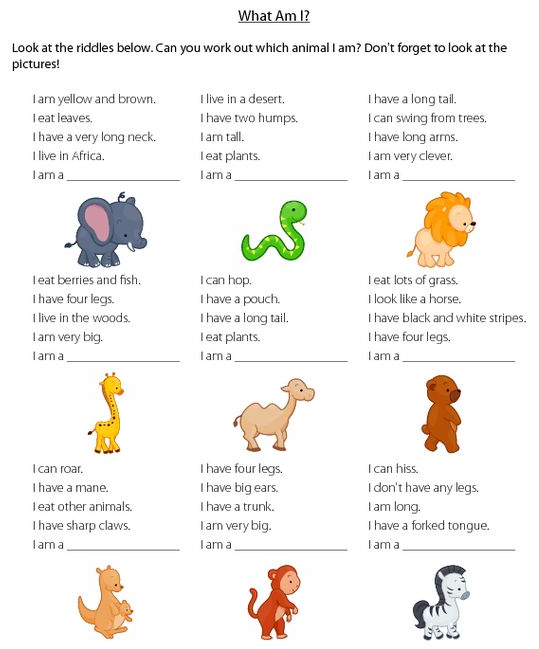 deerjelen ! množné číslo deer footprints stopyhouse partypárty domaharezajíchedgehogježekmolekrtekfoxliškasquirrelveverkaWhat is going on?Co se to děje?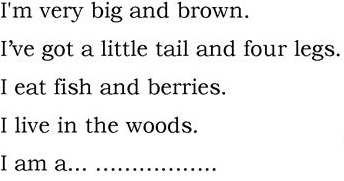 